FROM: AMAZING GRACE HOME, INDIANAME:  RUTH NGAIKHAWLSIAMDATE OF BIRTH: 1st June 2015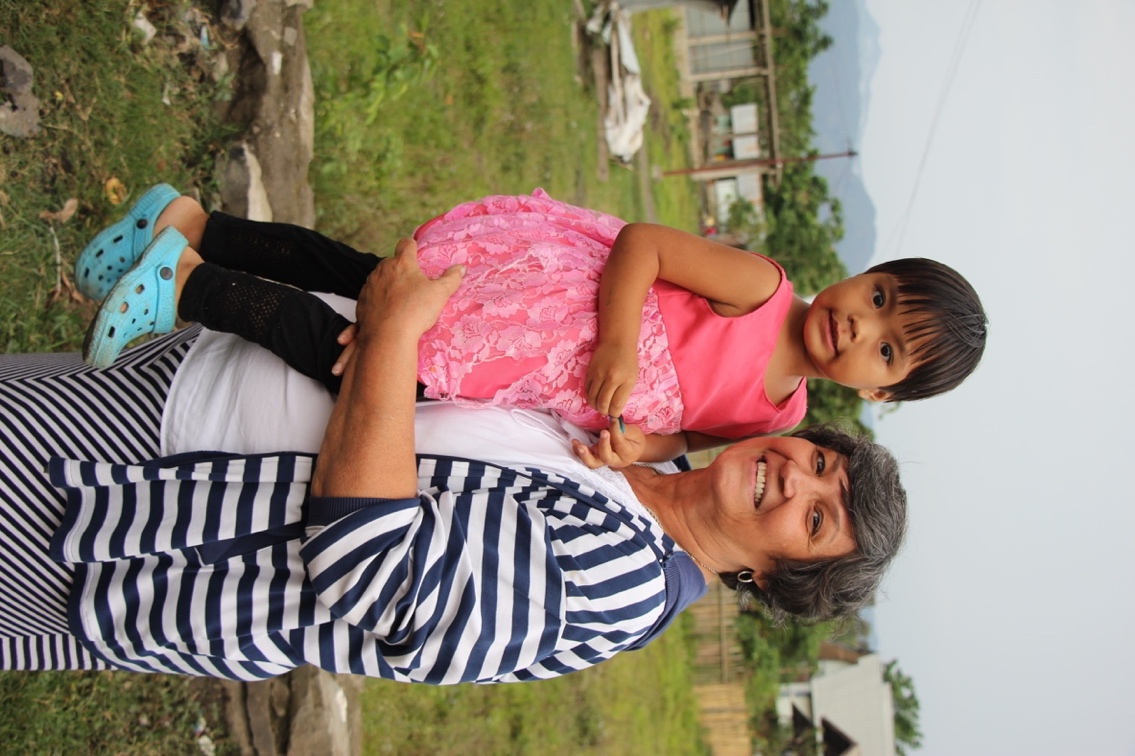 Ruth was taken to Amazing Grace the next day she was born. Her mother is mentally disturbed and could not remember who the father is. She was first taken by her relatives as they don’t have any child. But fearing that she might also be mentally disturbed like her mother she was given to the Home.